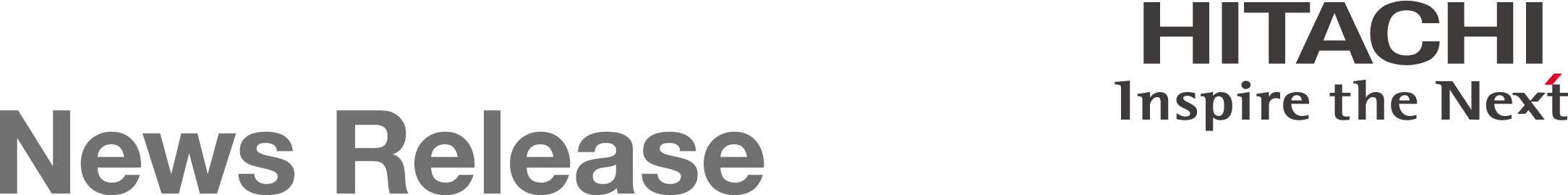 Hitachi Energy przyspiesza rozwój zrównoważonej mobilności w największym mieście Niemiec
Inteligentne rozwiązanie ładowania Grid-eMotion™ Fleet pomoże Berlinowi w stworzeniu do 2030 r. bezemisyjnej floty autobusów.Zurych, 16 lutego 2022 – Firma Hitachi Energy otrzymała zamówienie od Berliner Verkehrsbetriebe (BVG), największego przedsiębiorstwa transportu publicznego w Niemczech, na dostawę inteligentnej infrastruktury ładowania Grid-eMotionTM Fleet, która pomoże BVG przejść na zrównoważoną mobilność w stolicy kraju, Berlinie.Hitachi Energy dostarczy kompletne rozwiązanie infrastruktury ładowania Grid-eMotion Fleet typu grid-to-plug dla kolejnych dwóch zajezdni, które zostaną przebudowane w ramach programu elektryfikacji autobusów. Rozwiązanie Hitachi Energy cechuje się najmniejszą powierzchnią potrzebną do podłączenia, a także niską emisją hałasu i wysoką niezawodnością - są to trzy kluczowe wymagania stawiane zajezdniom w gęsto zaludnionych obszarach miejskich, gdzie przestrzeń jest ograniczona, a niezawodne ładowanie ma kluczowe znaczenie dla zapewnienia punktualności autobusów.Rozwiązanie obejmuje przyłączenie do sieci dystrybucyjnej, dystrybucję energii oraz infrastrukturę ładowania prądem stałym z punktami ładowania i inteligentnymi systemami ładowania. Hitachi Energy wykona do niego prace inżynieryjne, a także je zintegruje, zainstaluje i będzie odpowiadać za serwis. Rozwiązanie ma kompaktową i solidną konstrukcję, która wymaga mniejszej liczby wyposażenia niż konkurencyjna infrastruktura, co przekłada się na niewielką zajmowaną powierzchnię, niższe koszty eksploatacji i konserwacji oraz większą niezawodność. Na ogół Grid-eMotion Fleet zajmuje o 60 procent mniej miejsca i wymaga o 40 procent mniej okablowania niż alternatywne systemy ładowania, a także zapewnia wyższą ogólną niezawodność systemu.– Cieszymy się, że możemy pomóc Berlinowi w przejściu na cichy i bezemisyjny transport oraz zadbać o zrównoważoną przyszłość energetyczną dla mieszkańców tej słynnej stolicy – powiedział Niklas Persson, dyrektor biznesu Stacji i Systemów Elektroenergetycznych w Hitachi Energy. – Czujemy, jak ważne jest to zadanie i oferujemy pionierską technologię oraz zaangażowanie w rozwój zrównoważonej mobilności, poprawiając tym samym jakość życia milionów ludzi.BVG zarządza największą w Niemczech flotą autobusów miejskich, składającą się z około 1500 pojazdów, które zamierza całkowicie przekształcić w pojazdy elektryczne i bezemisyjne do 2030 roku. Wymaga to zainstalowania infrastruktury ładowania w dużej sieci zajezdni.O Grid-eMotionGrid-eMotion obejmuje dwa unikalne, innowacyjne rozwiązania - Fleet i Flash. Grid-eMotion Fleet to zgodne z instrukcjami sieciowymi kompaktowe rozwiązanie ładowania typu grid-to-plug, przeznaczone do instalacji w nowych i istniejących zajezdniach autobusowych. Można je elastycznie skalować w miarę powiększania się floty i zwiększania jej ekologiczności. Obejmuje ono solidne i kompaktowe przyłącze sieciowe oraz punkty ładowania i jest dostępne także dla flot pojazdów użytkowych, w tym pojazdów dostawczych i ciężarowych, które wymagają ładowania o dużej mocy kilku megawatów. Grid-eMotionTM Flash umożliwia operatorom błyskawiczne ładowanie autobusów w ciągu kilku sekund na przystankach dla pasażerów i pełne ładowanie w kilka minut na końcu trasy, bez zakłócenia rozkładu jazdy.Oba rozwiązania są wyposażone w konfigurowalne platformy cyfrowe inteligentnego ładowania, które można zintegrować z większymi systemami zarządzania flotą i energią. Dodatkowa oferta Hitachi Energy w zakresie systemów ładowania pojazdów elektrycznych obejmuje rozwiązania e-meshTM do zarządzania energią i optymalizacji oraz rozwiązania Lumada APM, EAM i FSM, które pomagają operatorom transportu w podejmowaniu świadomych decyzji maksymalizujących czas pracy i zwiększających wydajność.W ciągu ostatnich kilku miesięcy firma Hitachi Energy zdobyła zamówienia na swoją ofertę inteligentnego ładowania od klientów i partnerów z całego świata - to znak, że Grid-eMotion wpływa na zmianę krajobrazu elektromobilności dla elektrycznych autobusów i pojazdów użytkowych. Rozwiązania Grid-eMotion działają już lub są w trakcie wdrażania w Australii, Kanadzie, Chinach, Indiach, na Bliskim Wschodzie, w Stanach Zjednoczonych i kilku krajach Europy.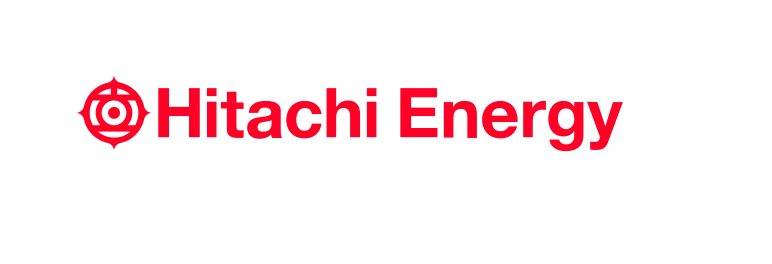 O Hitachi EnergyHitachi Energy jest światowym liderem technologicznym, który dąży do zapewnienia zrównoważonej przyszłości energetycznej dla wszystkich. Obsługujemy klientów z sektorów użyteczności publicznej, przemysłu i infrastruktury, oferując innowacyjne rozwiązania i usługi w całym łańcuchu wartości. Wspólnie z klientami i partnerami tworzymy pionierskie technologie i umożliwiamy cyfryzację niezbędną do przyspieszenia procesu transformacji energetycznej w kierunku neutralnej węglowo przyszłości. Udoskonalamy światowy system energetyczny tak, aby stał się bardziej zrównoważony, odporny i bezpieczny, równoważąc jednocześnie korzyści społeczne, środowiskowe i ekonomiczne. Hitachi Energy może poszczycić się udokumentowanym doświadczeniem i niezrównaną bazą zainstalowanych rozwiązań w ponad 140 krajach. Nasza siedziba główna znajduje się w Szwajcarii, a w 90 krajach zatrudniamy około 38 000 osób, generując obroty o wartości około 10 mld USD.https://www.hitachienergy.comhttps://www.linkedin.com/company/hitachienergyhttps://twitter.com/HitachiEnergyO Hitachi Ltd.Hitachi, Ltd. (TSE: 6501), z siedzibą główną w Tokio, w Japonii, działa na rzecz zrównoważonego społeczeństwa o wyższej jakości życia, wprowadzając innowacje za pomocą danych i technologii jako firma specjalizująca się w innowacjach społecznych. Hitachi koncentruje się na zwiększaniu swojego wkładu w ochronę środowiska, odporności infrastruktury biznesowej i społecznej, a także na kompleksowych programach zwiększających bezpieczeństwo i ochronę. Za pomocą autorskich rozwiązań Lumada, Hitachi rozwiązuje problemy, z którymi borykają się klienci i społeczeństwo w sześciu dziedzinach: IT, Energia, Mobilność, Przemysł, Smart Life i Systemy Motoryzacyjne. Skonsolidowane przychody firmy za rok fiskalny 2020 (zakończony 31 marca 2021 r.) wyniosły 8 729,1 mld jenów (78,6 mld dolarów), przy 871 skonsolidowanych spółkach zależnych i około 350 000 pracowników na całym świecie. Więcej informacji na temat Hitachi można znaleźć na stronie internetowej https://www.hitachi.com.Kontakt:Jacek PielkaHitachi Energy Polandjacek.pielka@hitachienergy.com